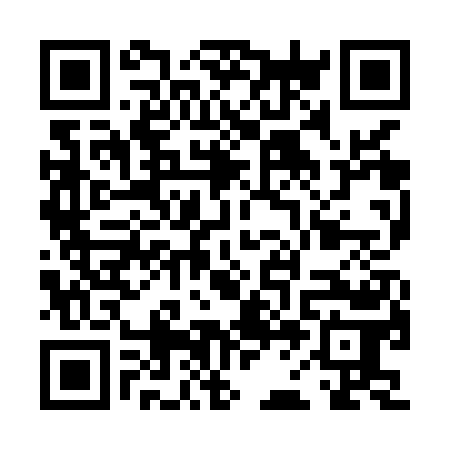 Ramadan times for Bliudziai, LithuaniaMon 11 Mar 2024 - Wed 10 Apr 2024High Latitude Method: Angle Based RulePrayer Calculation Method: Muslim World LeagueAsar Calculation Method: HanafiPrayer times provided by https://www.salahtimes.comDateDayFajrSuhurSunriseDhuhrAsrIftarMaghribIsha11Mon4:404:406:4612:314:156:176:178:1512Tue4:374:376:4312:314:166:196:198:1813Wed4:344:346:4112:304:186:216:218:2014Thu4:314:316:3812:304:206:236:238:2215Fri4:284:286:3512:304:226:256:258:2516Sat4:254:256:3312:294:236:276:278:2717Sun4:224:226:3012:294:256:296:298:3018Mon4:194:196:2712:294:276:316:318:3219Tue4:164:166:2512:294:286:336:338:3520Wed4:134:136:2212:284:306:356:358:3721Thu4:094:096:1912:284:326:386:388:4022Fri4:064:066:1712:284:336:406:408:4223Sat4:034:036:1412:274:356:426:428:4524Sun4:004:006:1112:274:376:446:448:4725Mon3:563:566:0912:274:386:466:468:5026Tue3:533:536:0612:264:406:486:488:5327Wed3:503:506:0312:264:416:506:508:5528Thu3:463:466:0112:264:436:526:528:5829Fri3:433:435:5812:264:456:546:549:0130Sat3:393:395:5512:254:466:566:569:0431Sun4:364:366:531:255:487:587:5810:071Mon4:324:326:501:255:498:008:0010:092Tue4:294:296:471:245:518:028:0210:123Wed4:254:256:451:245:528:048:0410:154Thu4:214:216:421:245:548:078:0710:185Fri4:174:176:391:235:558:098:0910:216Sat4:144:146:371:235:578:118:1110:257Sun4:104:106:341:235:588:138:1310:288Mon4:064:066:321:236:008:158:1510:319Tue4:024:026:291:226:018:178:1710:3410Wed3:583:586:261:226:038:198:1910:37